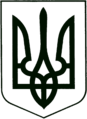 УКРАЇНА
МОГИЛІВ-ПОДІЛЬСЬКА МІСЬКА РАДА
ВІННИЦЬКОЇ ОБЛАСТІВИКОНАВЧИЙ КОМІТЕТ                                                           РІШЕННЯ №54Від 24.02.2022р.                                              м. Могилів-ПодільськийПро внесення змін до бюджету Могилів-Подільської міської територіальної громади Могилів-Подільського району Вінницької області на 2022 рік          Керуючись ст.ст.26, 28 Закону України «Про місцеве самоврядування в Україні», ст.78 Бюджетного кодексу України, Законом України «Про Державний бюджет України на 2022 рік» та рішенням 14 сесії міської ради 8 скликання від 23.12.2021р. №473 «Про бюджет Могилів-Подільської міської територіальної громади Могилів-Подільського району Вінницької області на 2022 рік», -виконком міської ради ВИРІШИВ:	  1. Внести зміни до кошторисних призначень відділу культури і туризму міської ради по загальному фонду:            Збільшити бюджетні призначення по:КПКВ 1014081 КЕКВ 2800 на суму 740 грн,	     	        КЕКВ 2240 на суму 485 грн.2. Внести зміни до кошторисних призначень КНП «Могилів-Подільська міська стоматологічна поліклініка» міської ради по загальному фонду:Збільшити бюджетні призначення по:КПКВ 0212100 КЕКВ 2610 на суму 584847,84 грн.                                                          3. Внести зміни до кошторисних призначень КП «Муніципальна Варта» міської ради по загальному фонду:Збільшити бюджетні призначення по:КПКВ 0218210 КЕКВ 2610 на суму 45000 грн.4. Внести зміни до кошторисних призначень управління освіти міської ради по спеціальному фонду:Зменшити бюджетні призначення по:КПКВ 0611021 КЕКВ 3142 «Реконструкція харчоблоку Ліцею №1 по провулку О. Пчілки,11» на суму 550000 грн.Збільшити бюджетні призначення по:КПКВ 0611021 КЕКВ 3132 «Капітальний ремонт харчоблоку Ліцею №1 по провулку О. Пчілки,11» на суму 550000 грн.5. Внести зміни до кошторисних призначень управління праці та соціального захисту населення міської ради по загальному фонду:Зменшити бюджетні призначення по:КПКВ 0813242 КЕКВ 2730 на суму 240000 грн.6. Внести зміни до кошторисних призначень КУ «Могилів-Подільський трудовий архів» міської ради по загальному фонду:Зменшити бюджетні призначення по:КПКВ 0210180 КЕКВ 2111 на суму 230000 грн,                           КЕКВ 2120 на суму 55000 грн,                           КЕКВ 2273 на суму 15000 грн,                           КЕКВ 2800 на суму 30000 грн.7. Внести зміни до кошторисних призначень КС «Дністер» міської радипо загальному фонду:Зменшити бюджетні призначення по:КПКВ 0218120 КЕКВ 2610 на суму 61072,84 грн.8. Дане рішення підлягає затвердженню на сесії міської ради.9. Контроль за виконанням даного рішення покласти на першого заступника міського голови Безмещука П.О..     Міський голова                                                               Геннадій ГЛУХМАНЮК